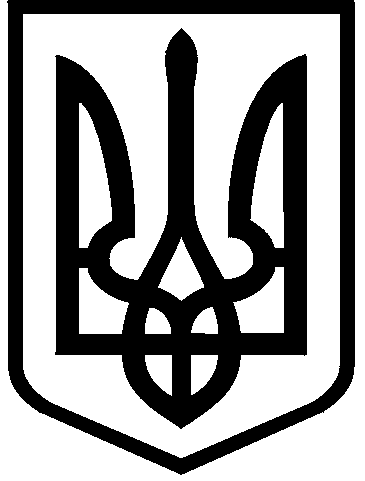 КИЇВСЬКА МІСЬКА РАДАII сесія  IX скликанняРІШЕННЯ____________№_______________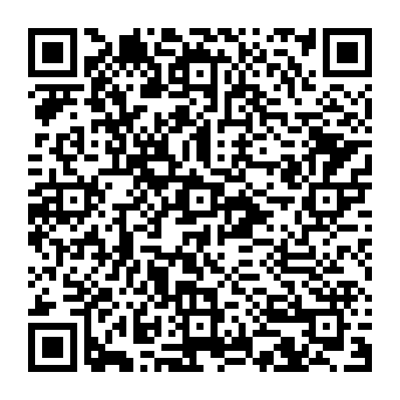 Відповідно до статей 9, 791, 83, 186 Земельного кодексу України, статті 56 Закону України «Про землеустрій», пункту 34 частини першої статті 26 Закону України «Про місцеве самоврядування в Україні», розглянувши технічну документацію із землеустрою щодо поділу та об’єднання земельних ділянок та заяву ТОВАРИСТВА З ОБМЕЖЕНОЮ ВІДПОВІДАЛЬНІСТЮ 
«ВСМК-ТРЕЙД» від 19.10.2023, Київська міська радаВИРІШИЛА:1. Визнати таким, що втратило чинність рішення Київської міської ради від 09.07.2009 № 960/2016 «Про надання та передачу товариству з обмеженою відповідальністю «КОНЦЕПТ ІНВЕСТ» земельних ділянок для будівництва та обслуговування офісно-житлового будинку з паркінгом на бульв. Івана 
Лепсе, 23, 23, літ. А у Солом’янському районі м. Києва», як таке, що не було реалізоване. 2. Затвердити технічну документацію із землеустрою щодо поділу та об’єднання земельних ділянок Територіальної громади міста Києва в особі Київської міської ради на бульв. Вацлава Гавела, 23 у Солом’янському районі м. Києва (кадастровий номер 8000000000:69:091:0009) (категорія земель – землі житлової та громадської забудови, код виду цільового призначення – 03.15), якою передбачено формування двох земельних ділянок, а саме:- площею 0,1376 га (кадастровий номер 8000000000:69:091:0063);- площею 0,9265 га (кадастровий номер 8000000000:69:091:0064) (справа 306329392).3. Контроль за виконанням цього рішення покласти на постійну комісію Київської міської ради з питань архітектури, містопланування та земельних відносин.ПОДАННЯ:ПОГОДЖЕНО:Про затвердження технічної документації із землеустрою щодо поділу земельної ділянки (кадастровий номер 8000000000:69:091:0009) для експлуатації та обслуговування комбінату харчування на 
бульв. Вацлава Гавела, 23 у Солом’янському районі міста Києва Київський міський головаВіталій КЛИЧКОЗаступник голови Київської міської державної адміністраціїз питань здійснення самоврядних повноваженьПетро ОЛЕНИЧДиректор Департаменту земельних ресурсіввиконавчого органу Київської міської ради (Київської міської державної адміністрації)Валентина ПЕЛИХНачальник юридичного управління Департаменту земельних ресурсіввиконавчого органу Київської міської ради(Київської міської державної адміністрації)Дмитро РАДЗІЄВСЬКИЙПостійна комісія Київської міської ради з питань архітектури, містопланування та земельних відносинПостійна комісія Київської міської ради з питань архітектури, містопланування та земельних відносинГоловаМихайло ТЕРЕНТЬЄВМихайло ТЕРЕНТЬЄВСекретарЮрій ФЕДОРЕНКОЮрій ФЕДОРЕНКОНачальник управління правового забезпечення діяльності  Київської міської радиВалентина ПОЛОЖИШНИКВалентина ПОЛОЖИШНИК